2.3 Infections Sexuellement TransmissiblesPlan du cours, suite et activité complémentaire 1Guide enseignant (GE4)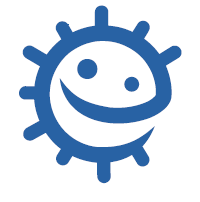 Après le travail des élèvesVérifier la compréhension en posant aux élèves les questions suivantes :Qu’est-ce qu’une IST ?Les Infections Sexuellement Transmissibles (IST) sont des infections habituellement transmises d’une personne à une autre durant un contact sexuel. Il existe au moins 25 Infections Sexuellement Transmissibles différentes avec toute une variété de symptômes. Ces maladies peuvent se propager par des rapports sexuels vaginaux, oraux ou anaux.Qui peut attraper une IST ?Toute personne ayant des rapports sexuels non protégés avec une autre personne porteuse d’une IST. Il suffit d’avoir une fois un rapport sexuel avec une personne infectée pour attraper une infection.Comment peut-on réduire le risque d’attraper ou de transmettre une IST ?L’utilisation du préservatif : le préservatif (masculin ou féminin) est le meilleur moyen de se protéger du virus du SIDA et des autres IST. Parler à son partenaire : parler avec son partenaire de pratiques sexuelles sans risque, par exemple en utilisant un préservatif. « Faire l’amour sans pénétration », en se caressant, peut diminuer les risques d’attraper des IST.Se faire dépister et contrôler régulièrement : en période d’activité sexuelle, même en l’absence de symptôme, c’est important de subir des tests réguliers et de consulter son médecin pour s’assurer que l’on n’est pas infecté. Avant de s’engager dans une relation sexuelle sans préservatif, discuter ensemble de la possibilité de se faire tester tous les deux pour les IST, en sachant que la séropositivité du VIH n’apparaît que dans un délai pouvant aller jusqu’à 3 mois après la contamination. Il existe pour ce dépistage des tests rapides à orientation  diagnostique (TROD).À part le préservatif, les autres méthodes contraceptives protègent-elles des IST ?NON. Les autres méthodes contraceptives ne permettent que d’éviter une grossesse, ELLES NE PROTÈGENT PAS CONTRE UNE IST.Toutes les personnes atteintes d’IST ont-elles des symptômes ?NON, les IST constituent un problème très répandu, parce que beaucoup de gens sont porteurs de l’infection sans s’en rendre compte, et ne se font donc pas traiter et peuvent la transmettre sans le savoir. Dans certains cas, les femmes ne savent pas qu’elles sont porteuses avant d’avoir des problèmes de fertilité plus tard dans la vie.Quels peuvent être les symptômes d’une IST ?Lorsqu’ils sont présents, les symptômes des Infections Sexuellement Transmissibles sont variables, mais le plus souvent, ce sont des douleurs, des grosseurs ou des lésions, des démangeaisons, des douleurs en urinant et/ou des écoulements inhabituels de la région génitale ou des ganglions à l’aine.En cas de doute :Demander conseil à la Médecine scolaire, à son médecin traitant, à un Centre Gratuit d’Information, de Dépistage et de Diagnostic (CeGIDD), ou à un Centre de Planification familiale.Activité complémentaire 1Demander aux élèves :Soit en leur donnant une copie de DCE 1 et DCE2 pour commenter les affirmations figurant dans chacun des dessins. Ceci peut être réalisé à titre individuel, en groupe, ou en discussion avec toute la classe. Il existe également une présentation PowerPoint de cette bande dessinée sur le site e-bugSoit de produire des posters éducatifs sur les IST pour les jeunes de leur âge.